Business Name:______________________________________________________Name of person you interview: _________________________________________What does the business do (products and services)? ___________________________________________________________________________________________How many people work at the business? ____ How long has it been around? _____What are the different jobs in the business? __________________________________________________________________________________________________________________________________________________________________________Does everyone do every job or do some people do one job? __________________How did the person get started in this job? _______________________________Does working here require special training? _______________________________What do you like best about this job? ____________________________________What is the hardest part of the job? _____________________________________What do you look for in employees? _____________________________________Where do you find or recruit employees? How to people apply for this job? ______________________________________________________________________________________________________________________________________What are the pay and benefits?_________________________________________What are the work hours? _____________________________________________Do you have employees who share jobs? _________________________________Is the business changing? ______________________________________________What impact does technology have on your work? ______________________________________________________________________________________________________________________________________Do you have unmet needs—thing that aren’t getting done? _____________________________________________________________________________________What is your vision for the business over the next year? Next 5 years? ______________________________________________________________________________________________________________________________________Describe your supply chain (note other businesses to contact) _________________________________________________________________________________________________________________________________________________________________________________________________________Other observations: _______________________________________________________________________________________________________________________________________________________________________________________________________________________________________________________________________________________________________________________________________________________________________________________________________________________________________________________________________________________________________________________________________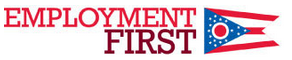 